SART Monthly Webinar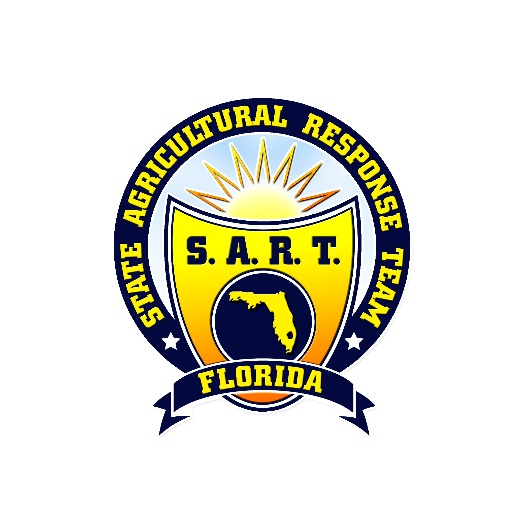 Thursday, February 25, 20202:00 P.M. – 3:00 P.M.
Please join my meeting from your computer, tablet or smartphone.
https://global.gotomeeting.com/join/969858741

You can also dial in using your phone.
United States (Toll Free): 1 877 309 2073
United States: +1 (571) 317-3129

Access Code: 969-858-741
Agenda2:00     Welcome and Roll Call – Nick Morrow (FDACS DAI) 2020 In Kind Partner Contributions – Nick Morrow (FDACS DAI) 2:05      Animal Disease Update – Dr. Suzan Loerzel (USDA APHIS) 2:10 	COVID-19 Update – Nick Morrow and LeiAnna Tucker (FDACS DAI)2:45	Small Animal Emergency Sheltering Trainings – Consie Von Gontard (SARC)2:15     SART Strategic Plan Discussion – ALLResource Matrix 2:35	Animal Technical Rescue Trainings – Brandi Phillips (UF CVM)2:50     SART Partners Updates – Call Down